Media Release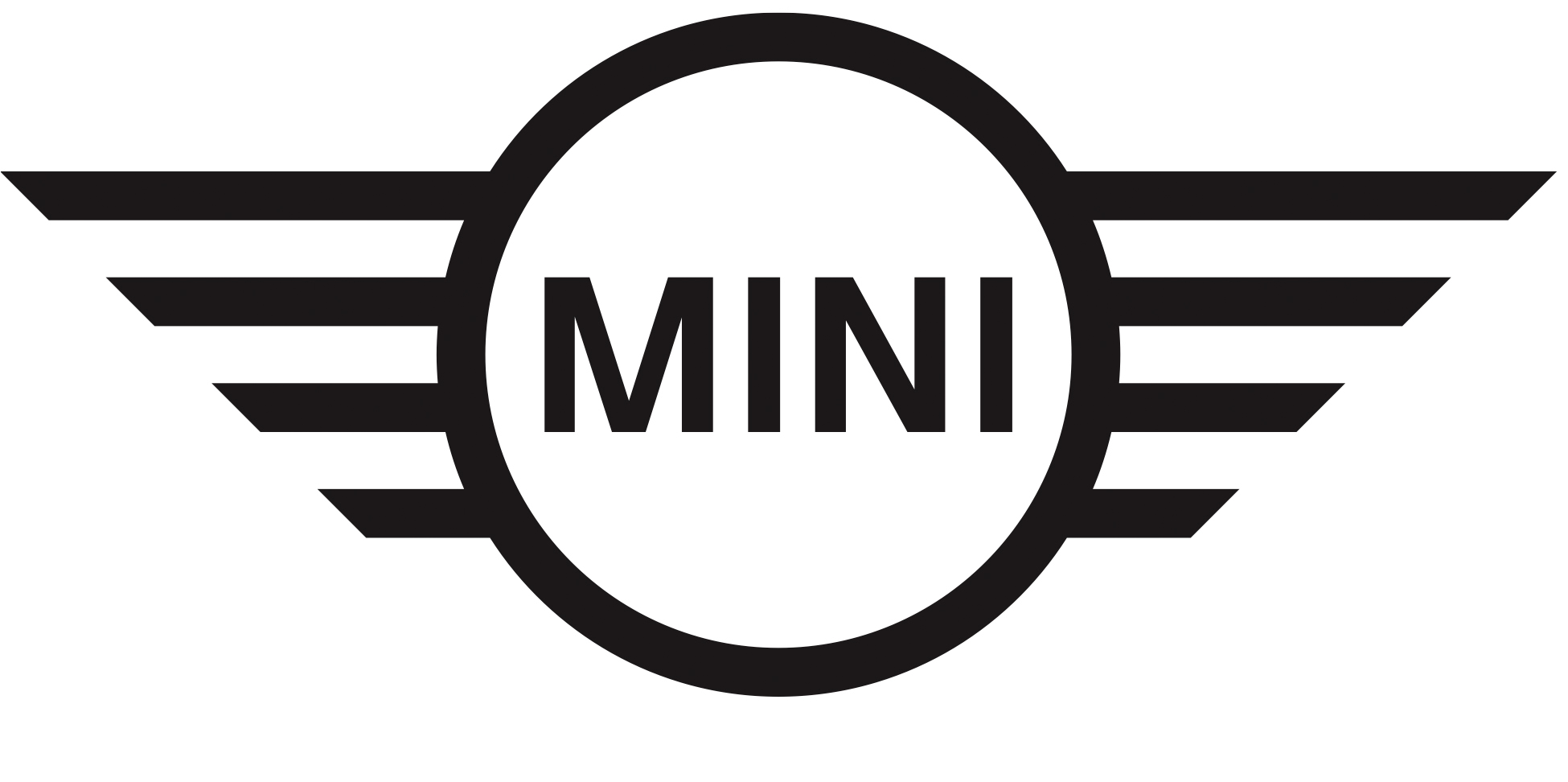 4 octoBER 2018Click to Buy Online-only Special Edition MINI 1499 GTNew MINI 1499 GT available to order online only from 4 to 7 October 2018.Limited production run of just 30 units, exclusively for the SA market.Unit 1 of 30 previewed at recent South African Festival of Motoring.Midrand. MINI South Africa’s latest special edition model was recently previewed at the South African Festival of Motoring and the MINI 1499 GT is now available to order online via a special website. The MINI 1499 GT harks back to the brand’s rich heritage and the MINI 1275 GT, one of the best known sporty classic Minis of all time. Just as the MINI 1275 GT paired distinctive design with inventive solutions (it was the world’s first vehicle fitted with run-flat tyres), the MINI 1499 GT is the first MINI in the South African line up to be available to order online. Go to mini1499gt.co.za to reserve your car.  Perfect for drivers seeking a unique vehicle and an entertaining drive, the MINI 1499 GT will be built in a limited production run of just 30 cars finished in Midnight Black with distinctive gold 1499 GT side stripes.Additional exterior features include the MINI John Cooper Works styling pack with its distinctive John Cooper Works front and rear bumpers, side skirts, spoiler and door entry plates. The MINI 1499 GT features 17-inch Track Spoke alloy wheels in Black, gold Union Jack mirror covers, gold Union Jack side scuttles and a panorama sunroof. In line with the recent updates to the MINI three-door hatchback in South Africa, the MINI 1499 GT displays Union Jack taillights and LED headlights as well. Interior features include John Cooper Works Sports seats in Cross Punch leather, a John Cooper Works steering wheel in perforated leather with Chilli Red stitching and multi-function controls, seven-speed DCT, and innovative 3D printed cockpit fascia reflecting each car’s designation as one of 30.Visual Boost radio with MINI Connected smartphone compatibility and Piano Black interior trim, along with Carbon Black interior details and an Anthracite headlining.A sports suspension completes the MINI 1499 GT package, which also includes all the standard equipment found on the updated MINI Cooper.The special edition MINI 1499 GT is powered by a sprightly MINI TwinPower Turbo three-cylinder engine with 100kW and 220Nm on tap, and sprints from 0 to 100km/h in 7.8 seconds.The MINI 1499 GT costs R447 000. For more information, and to order, visit mini1499gt.co.za.For any questions on this press release, please contact BMW South Africa’s Group Communications Division as follows:Hailey PhilanderSpecialist: Product Communications (MINI, BMW i and BMW Motorrad) BMW Group South Africa (Pty) LtdEmail: hailey.philander@bmw.co.zaTel: 012-522-2070The BMW GroupWith its four brands BMW, MINI, Rolls-Royce and BMW Motorrad, the BMW Group is the world’s leading premium manufacturer of automobiles and motorcycles and also provides premium financial and mobility services. The BMW Group production network comprises 31 production and assembly facilities in 14 countries; the company has a global sales network in more than 140 countries.In 2017, the BMW Group sold over 2,463,500 passenger vehicles and more than 164,000 motorcycles worldwide. The profit before tax in the financial year 2017 was approximately €10.655 billion on revenues amounting to €97.8 billion. As of 31 December 2017, the BMW Group had a workforce of 129,932 employees.The success of the BMW Group has always been based on long-term thinking and responsible action. The company has therefore established ecological and social sustainability throughout the value chain, comprehensive product responsibility and a clear commitment to conserving resources as an integral part of its strategy.BMW Group websites:www.bmwgroup.comwww.mini.co.zaSocial Media pages:Facebook: www.facebook.com/MINI.southafricaTwitter: http://www.twitter.com/MINISouthAfricaYouTube: http://www.youtube.com/user/MINISouthAfricaInstagram: http://www.instagram.com/mini_southafrica